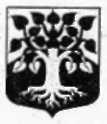 МУНИЦИПАЛЬНОЕ ОБРАЗОВАНИЕ«ЩЕГЛОВСКОЕ СЕЛЬСКОЕ ПОСЕЛЕНИЕ» ВСЕВОЛОЖСКОГО МУНИЦИПАЛЬНОГО РАЙОНАЛЕНИНГРАДСКОЙ ОБЛАСТИСОВЕТ ДЕПУТАТОВРЕШЕНИЕ03.03.2016 г									 № 2.4/16п. ЩегловоОб утверждении инвестиционной программы МУП «Щегловская управляющая компания» по развитию систем водоснабжения и водоотведения на территории МО «Щегловское сельское поселение» на 2016 – 2019 г.г.В соответствии с Федеральным законом № 131-ФЗ «Об общих принципах организации местного самоуправления в Российской Федерации», Уставом МО «Щегловское сельское поселение» Всеволожского муниципального района Ленинградской области, совет депутатов  МО «Щегловское сельское поселение» Всеволожского муниципального района Ленинградской областиРЕШИЛ:Утвердить инвестиционную программу МУП «Щегловская управляющая компания» по развитию систем водоснабжения и водоотведения на территории МО «Щегловское сельское поселение» на 2016 – 2019 г.г. в соответствии с приложением к настоящему решению.Настоящее решение подлежит официальному опубликованию (обнародованию). Настоящее решение вступает в силу со дня его опубликования (обнародования).Контроль над исполнением настоящего решения  возложить на постоянную комиссию по промышленности, архитектуре, ЖКХ, транспорту, связи,  сельскому хозяйству, экологии и использовании земель.Глава муниципального образования 				Ю.А. ПаламарчукС приложением к решению можно ознакомиться в здании администрации МО «Щегловское сельское поселение» каб. №14